St Joseph’s Catholic Primary – GeographySt Joseph’s Catholic Primary – GeographySt Joseph’s Catholic Primary – GeographySt Joseph’s Catholic Primary – GeographySt Joseph’s Catholic Primary – GeographySt Joseph’s Catholic Primary – GeographySt Joseph’s Catholic Primary – GeographyTopic:  WeatherTopic:  WeatherTopic:  WeatherStrand: Human and Physical GeographyYear 1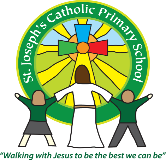 Year 1Year 1What should I already know?Key KnowledgeKey KnowledgeKey KnowledgeVocabulary-Understand some important processes and changes in the natural world around them, including the seasons.-Recognise some environments that are different to the one in which they live.-Draw information from a simple map.-Recognise some similarities and differences between life in this country and life in other countries.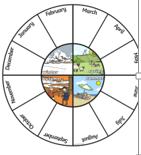 Geographical skills and fieldworkUse different instruments to measure and record the weather.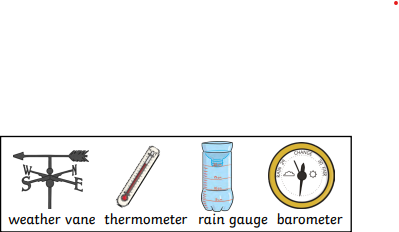 